Fill in the BlanksPlotting Straight Line GraphsEquationTableGraph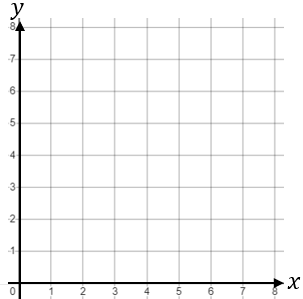 EquationTableGraph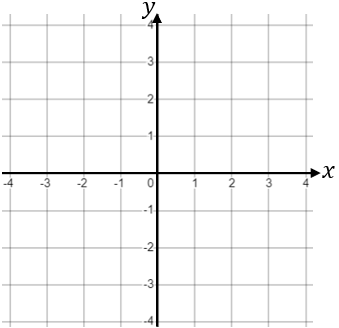 